Раздел 1.Общие сведения об организации  1.1 Организационная структура организацииРаздел 1.2 Организация деятельностиРаздел 2.Сведения о численности воспитанников. 2.1.Распределение воспитанников по группамРаздел 2.2. Распределение воспитанников по возрастуРаздел 2.3. Организация летнего отдыха воспитанниковРаздел 2.4. Язык обучения и воспитанияРаздел 3.1 Сведения о педагогическом персонале организации Распределение педагогического  персонала по уровню образования и полу (без внешних совместителей и работавших по договорам гражданско-правового характера)Раздел 3.2. Распределение педагогического персонала  по возрасту  (без внешних совместителей и работавших по договорам гражданско-правового характера)Раздел 3.3. Распределение  педагогического персонала по стажу работы (без внешних совместителей  и  работавших по договорам гражданско-правового характера)Раздел 4.1. Площадь помещений дошкольной образовательной организацииРаздел 4.2. Техническое состояние зданий дошкольной образовательной организации. Электронные ресурсы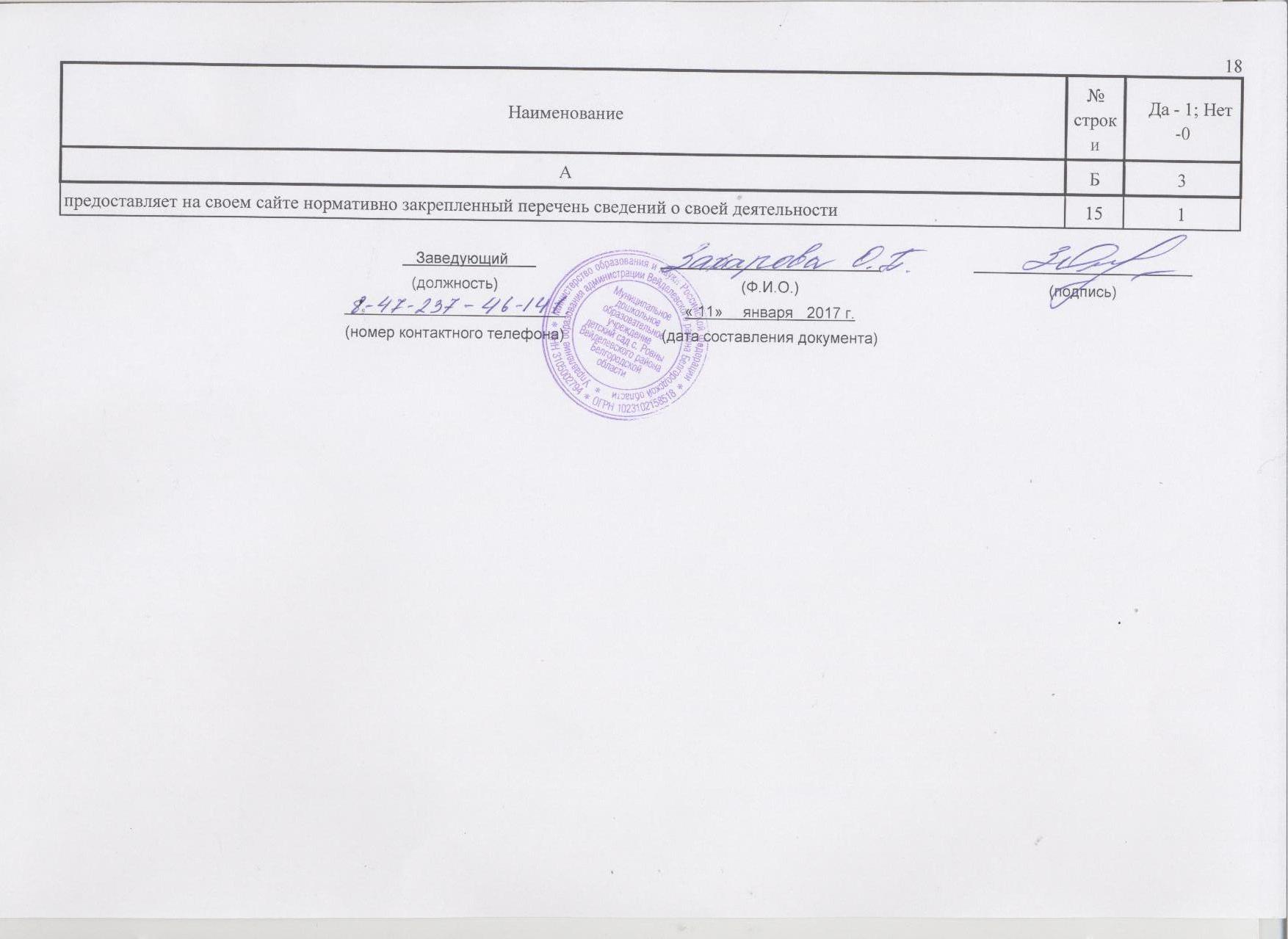 ФЕДЕРАЛЬНОЕ СТАТИСТИЧЕСКОЕ НАБЛЮДЕНИЕФорма № 85-к СВЕДЕНИЯ О ДЕЯТЕЛЬНОСТИ ОРГАНИЗАЦИИ, ОСУЩЕСТВЛЯЮЩЕЙ   ОБРАЗОВАТЕЛЬНУЮ ДЕЯТЕЛЬНОСТЬ ПО ОБРАЗОВАТЕЛЬНЫМ ПРОГРАММАМ ДОШКОЛЬНОГО ОБРАЗОВАНИЯ, ПРИСМОТР И УХОД ЗА ДЕТЬМИФорма № 85-к СВЕДЕНИЯ О ДЕЯТЕЛЬНОСТИ ОРГАНИЗАЦИИ, ОСУЩЕСТВЛЯЮЩЕЙ   ОБРАЗОВАТЕЛЬНУЮ ДЕЯТЕЛЬНОСТЬ ПО ОБРАЗОВАТЕЛЬНЫМ ПРОГРАММАМ ДОШКОЛЬНОГО ОБРАЗОВАНИЯ, ПРИСМОТР И УХОД ЗА ДЕТЬМИФорма № 85-к СВЕДЕНИЯ О ДЕЯТЕЛЬНОСТИ ОРГАНИЗАЦИИ, ОСУЩЕСТВЛЯЮЩЕЙ   ОБРАЗОВАТЕЛЬНУЮ ДЕЯТЕЛЬНОСТЬ ПО ОБРАЗОВАТЕЛЬНЫМ ПРОГРАММАМ ДОШКОЛЬНОГО ОБРАЗОВАНИЯ, ПРИСМОТР И УХОД ЗА ДЕТЬМИФорма № 85-к СВЕДЕНИЯ О ДЕЯТЕЛЬНОСТИ ОРГАНИЗАЦИИ, ОСУЩЕСТВЛЯЮЩЕЙ   ОБРАЗОВАТЕЛЬНУЮ ДЕЯТЕЛЬНОСТЬ ПО ОБРАЗОВАТЕЛЬНЫМ ПРОГРАММАМ ДОШКОЛЬНОГО ОБРАЗОВАНИЯ, ПРИСМОТР И УХОД ЗА ДЕТЬМИФорма № 85-к СВЕДЕНИЯ О ДЕЯТЕЛЬНОСТИ ОРГАНИЗАЦИИ, ОСУЩЕСТВЛЯЮЩЕЙ   ОБРАЗОВАТЕЛЬНУЮ ДЕЯТЕЛЬНОСТЬ ПО ОБРАЗОВАТЕЛЬНЫМ ПРОГРАММАМ ДОШКОЛЬНОГО ОБРАЗОВАНИЯ, ПРИСМОТР И УХОД ЗА ДЕТЬМИФорма № 85-к СВЕДЕНИЯ О ДЕЯТЕЛЬНОСТИ ОРГАНИЗАЦИИ, ОСУЩЕСТВЛЯЮЩЕЙ   ОБРАЗОВАТЕЛЬНУЮ ДЕЯТЕЛЬНОСТЬ ПО ОБРАЗОВАТЕЛЬНЫМ ПРОГРАММАМ ДОШКОЛЬНОГО ОБРАЗОВАНИЯ, ПРИСМОТР И УХОД ЗА ДЕТЬМИФорма № 85-к СВЕДЕНИЯ О ДЕЯТЕЛЬНОСТИ ОРГАНИЗАЦИИ, ОСУЩЕСТВЛЯЮЩЕЙ   ОБРАЗОВАТЕЛЬНУЮ ДЕЯТЕЛЬНОСТЬ ПО ОБРАЗОВАТЕЛЬНЫМ ПРОГРАММАМ ДОШКОЛЬНОГО ОБРАЗОВАНИЯ, ПРИСМОТР И УХОД ЗА ДЕТЬМИОтчетный период: за отчетный период 2016Отчетный период: за отчетный период 2016Отчетный период: за отчетный период 2016Отчетный период: за отчетный период 2016Отчетный период: за отчетный период 2016Отчетный период: за отчетный период 2016Отчетный период: за отчетный период 2016Наименование предприятия   МДОУ детский сад с. Ровны Вейделевского районаНаименование предприятия   МДОУ детский сад с. Ровны Вейделевского районаНаименование предприятия   МДОУ детский сад с. Ровны Вейделевского районаНаименование предприятия   МДОУ детский сад с. Ровны Вейделевского районаНаименование предприятия   МДОУ детский сад с. Ровны Вейделевского районаНаименование предприятия   МДОУ детский сад с. Ровны Вейделевского районаНаименование предприятия   МДОУ детский сад с. Ровны Вейделевского районаКод по ОКУДКод предприятияРуководитель организации (ФИО)Должностное лицо, ответственное за составление формы (должность)Должностное лицо, ответственное за составление формы (ФИО)Контактный телефонE-mail:060950641899142Захарова Ольга Петровнаглавный бухгалтерВакуленко татьяна Тихоновна(47237) 5-56-62ronovej@mail.ruНаименование№ строкиДа -1; Нет - 0АБ3Дошкольная образовательная организация011Обособленное  подразделение (филиал) дошкольной образовательной организации020Обособленное  подразделение (филиал) общеобразовательной организации030Обособленное  подразделение (филиал) профессиональной образовательной организации и образовательной организации высшего образования040Подразделения (группы), осуществляющие образовательную деятельность по образовательным программам дошкольного образования, присмотр и уход за детьми, организованные при общеобразовательной организации050Подразделения (группы),осуществляющие образовательную деятельность по образовательным программам дошкольного образования,присмотр и уход за детьми,организованные при профессиональной образовательной орг. и образовательной организ. высшего образования060Подразделения (группы), осуществляющие образовательную деятельность по образовательным программам дошкольного образования, присмотр и уход за детьми, организованные при организации дополнительного образования детей070Подразделения (группы), осуществляющие образовательную деятельность по образовательным программам дошкольного образования, присмотр и уход за детьми, организованные при ином юридическом лице080Наименование№ строкиКод (проставляет отчитывающаяся организация)АБ3Режим работы (проставить <1> или <2>или <3>)011Находится на капитальном ремонте (проставить <0> или <1>)020Деятельность приостановлена (проставить <0> или <1>)030Код типа поселения (проставить <1> или <2>)042Лицензия на осуществление образовательной деятельности (проставить <0> или <1>)051Имеется ли в организации коллегиальный  орган управления с участием общественности (проставить <0> или <1>)061Наименование№ строкиЧисленность воспитанников, человек - всегоЧисленность воспитанников в группах для детей в возрасте 3 года и старшеЧисленность воспитанников с ограниченными возможностями здоровья   дети-инвалидыЧисло групп - всегоЧисло групп - для детей в возрасте 3 года и старшеЧисло мест - всегоАБ3456789Всего (сумма строк 02,11,12,15,16,17,18)0113121124  в том числе:группы компенсирующей направленности02  в том числе для детей:  с нарушением слуха03  с нарушением речи04  с нарушением зрения05  с нарушением интеллекта06  с задержкой психического развития07  с нарушением опорно-двигательного аппарата08  со сложным дефектом09  другого профиля10группы общеразвивающей направленности1113121124группы оздоровительной направленности12  из них:для детей с туберкулезной интоксикацией13для часто болеющих детей14группы комбинированной направленности15группы для детей раннего возраста16группы по присмотру и уходу17семейные дошкольные группы18  в том числе:общеразвивающей напрвленности19по присмотру и уходу20 Из общего числа (стр.01):группы кратковременного пребывания21группы круглосуточного пребывания22разновозрастные группы23131Наименование№ строкиВсего (сумма граф 4-11) в том числе в возрасте 0 (до 1 года)1 год (число полных лет на 1 января)2 года (число полных лет на 1 января)3 года (число полных лет на 1 января)4 года (число полных лет на 1 января)5 лет (число полных лет на 1 января)6 лет (число полных лет на 1 января)7 лет и старше (число полных лет на 1 января)АБ34567891011Численность воспитанников - всего011314224  из них - девочки0233Из общей численности воспитанников (из стр. 01) воспитанники-инвалиды03  из них - девочки04Наименование№ строкиВсегоИз них воспитанники в возрасте 3 года и старшеАБ34Численность воспитанников, охваченных летними оздоровительными мероприятиями011312  из них вывезены на дачи образовательной организацией02Наименование№ строкиКод языка по ОКИНЧисленность воспитанников, человекАБВ4Языки обучения всего                                                                                               01013Языки обучения русский                                                                                             0115513Наименование№ строкиВсего работниковиз них имеют образование: высшее  из них педагогическоесреднее профессиональное образование по программам подготовки специалистов среднего звена  из них педагогическоеИз гр.3 - женщиныКроме того, численность внешних совместителейАБ3456789Численность педагогических работников всего (сумма строк 02-12)011111    в том числе : воспитатели021111 старшие воспитатели03 музыкальные руководители04 инструкторы по физической культуре05 учителя - логопеды06 учителя - дефектологи07 педагоги - психологи08 социальные педагоги09 педагоги - организаторы10педагоги дополнительного образования11 другие педагогические работники12Из общей численности учителей-дефектологов (стр.07): учителя, имеющие специальное дефектологическое образование13Наименование№ строки   моложе 25 лет  25-29  30-34 35-39  40-44 45-49 50-54 55-59 60-64 65 и болееАБ3456789101112Численность педагогических работников - всего (сумма строк 02-12)011    в том числе:  воспитатели021  старшие воспитатели03  музыкальные руководители04  инструкторы по физической культуре05  учителя - логопеды06  учителя - дефектологи07  педагоги - психологи08  социальные педагоги09  педагоги - организаторы10  педагоги дополнительного образования11  другие педагогические работники12Наименование№ строкиВсего работников (сумма гр.4-9) в том числе имеют общий стаж работы, лет  до 3  от 3 до 5  от 5 до 10от 10 до 15от 15 до 20  20 и болееиз общей численности работников (гр.3) имеют педагогический стаж, всего (сумма гр.11-16) в том числе имеют педагогический стаж работы, лет  до 3  от 3 до 5  от 5 до 10от 10 до 15от 15 до 20  20 и болееАБ345678910111213141516Численность педагогических работников, всего011111Наименование№ строкиОбщая площадь зданий и помещений (сумма гр.4-7)из нее площадь по форме владения, пользования: на правах собственности  в оперативном управлении  арендованная  другие формы владенияИз общей площади (гр.3)-площадь, сданная в аренду (субаренду)АБ345678Общая площадь зданий и помещений01201201 из нее:площадь помещений, используемых непосредственно для нужд образовательной организации02201201  из нее:групповых ячеек (раздевальная, групповая, спальня, буфетная, туалетная)03126дополнительных помещений для занятий с детьми, предназначенных для поочередного использования всеми или несколькими детскими группами (музыкальный зал, физкультурный зал, бассейн, кабинет логопеда и др.)0419Из стр.3 - площадь групповых ячеек для детей в возрасте 3 года и старше05126Число мест в изоляторе060Дошкольная образовательная организация имеет (укажите код: да - 1, нет - 0) музыкальный зал070  физкультурный зал ( да - 1, нет - 0)080 закрытый плавательный бассейн ( да - 1, нет - 0)090 зимний сад ( да - 1, нет - 0)100Наименование№ строки  Да - 1; Нет -0АБ3Требует капитального ремонта010находится в аварийном состоянии020Имеет:  все виды благоустройства031  центральное отопление041  водоснабжение051  канализацию061Число зданий организации - всего071  из них:  находится в аварийном состоянии080  требуют капитального ремонта090Число персональных компьютеров101  из них доступны для использования детьми110Число компьютеров, имеющих доступ к сети Интернет121Наличие адреса электронной почты (да - 1, нет - 0)131Дошкольная образовательная организация  (да - 1, нет - 0) имеет собственный сайт в Интернете141